Муниципальное бюджетное дошкольное образовательное учреждение«Детский сад «Золотой ключик» г.Певек» ПРОЕКТ«Мы волонтёры»Воспитатель: Пилецкая Юлия СергеевнаПроект волонтёрского движения в подготовительной группе «Радуга»Федеральный  государственный стандарт дошкольного образования определяет целевые ориентиры на этапе завершение дошкольного образования : «ребенок овладевает  основными культурными способами деятельности , проявляет инициативу и самостоятельность в разных видов деятельности – игре, общении , познавательной-исследовательской  конструировании и т.д. ; способен выбирать себе род занятий , участников по совместной деятельности (п.4.6.). Детство время активного социального взаимодействия  растущего человека, период  пробы и самоопределения  постоянно расширяющихся и усложняющихся контактов. 	Волонтёрство -  это синоним слова «Доброволец». Поэтому волонтёрство –  это, прежде всего инициатива. У детей начинает формироваться  активная жизненная позиция, умение ориентироваться в социуме, жить среди людей и по возможности помогать им. Волонтёрство – это бесплатная помощь, в результате своего труда ребёнок получает не материальную плату, а «плату» в качестве внутреннего удовлетворения.  Современные дети живут и развиваются в совершено новых  социокультурных условиях плотная занятость родителей, разрыв поколении,      и другие факторы негативно отражаются на социализации детей Эффективное  социализация является одним из главных условий жизни ребенка в обществе  в целом и личной готовности ребенка в школе, чем дети старше становятся , тем чаще замечают ,что малыши не все желания ведут в детский сад и задают вопросы: «Почему малыши не хотят идти? Они плачут, потому, что остаются без родителей, а может, потому что не умеют одеваться? Как мы можем им помочь?». Поступило предложение от детей помочь малышам. Волонтёрское движение приняли с большим интересом. Сразу  сформировалась небольшая  группа,  дети,  которые больше остальных проявляли желание заниматься малышами, другие присматривались. После того как волонтёры, очень довольные и гордые, приходили в группу и рассказывали, где они были чем они занимались, то и остальные постепенно стали проявлять интерес и желание сначала  попробовать, а потом тоже активно включались в работу. К концу года большая часть детей из группы поработали волонтёрами, интересно то, что  ни кто из детей не считает, что их деятельность – это тяжёлый труд, работа.  Вознаграждения ни кто не ждал, а наоборот деятельность была построена так, что возможность чему- либо научить малышей, надо было заслужить своим поведением и поступками. У детей стал повышаться уровень саморегуляции.  Работа велась не спонтанно.  На месяц составлялся план работы. При  необходимости он корректировался. Это не повлияло на результат.  По возможности, мы  старались заниматься с малышами в режимных моментах. Утром – пальчиковая, дыхательная  гимнастика;Днём -  оказание помощи  малышам при одевании на прогулку, совместные игры, закрепление  культурно –гигиенических  навыков;Вечером – заправка  кроваток, совместная продуктивная деятельность, совместные сюжетно – ролевые игры, оказание помощи в мытье игрушек.Представляю некоторые формы работы. Знакомство с правилами обращения  с книгами.Данное мероприятие проходило в рамках  проекта «Читать – это модно», Дети учат малышей правильно обращаться с книгой, помогли им в «Книжной больнице» починить книги,  Рассказали малышам, для чего нужны книги. 	Обучение малоподвижным играм. Форма обучения в форме «Дети для детей» более  эффективна и результативна, чем форма  «Воспитатель для детей». Так как она ближе и понятней детям. Вселяет в них уверенность в том, что если старшие дети это могут, то у меня тоже получиться. Дети – волонтёры  не только дают новые знания, но развивают свои навыки.	Театрализация показ театрального этюда «Дружба».Проходила в рамках  тематической недели  «День инвалида».  Дети делятся своими талантами, радуя сверстников и малышей интересным выступлением. И в тоже время развивают свои умения и развивают новые.Планирование по месяцам.СентябрьОказания помощи  в организации игр.Помощь в умывании детям младшей группы.Совместные сюжетно-ролевые игры по  тематике месяца.Оказание помощи в мытье игрушек.ОктябрьОказание помощи в организации игр с детьми  младшей группы.Знакомство с новыми пальчиковыми  играми.Совместные сюжетно-ролевые игры по  тематике месяца.Оказание помощи в мытье игрушек.НоябрьПомощь детям средней группы в уборке постели после сна.Оказание детям младшей группы при одевании после сна.Оказание помощи в освоении культурно-гигиенических навыков. Оказание помощи в организации игр с детьми  младшей группы.Декабрь - ЯнварьПомощь в украшении ёлочки малышам.Подарки для малышей  «Снежинки».Чтение стихов к празднику.Лети  - волонтёры следят за порядком  в течение свободной деятельности. Оказание помощи в освоении культурно-гигиенических навыков. Февраль Помощь детям средней группы в уборке постели после сна.Лети  - волонтёры следят за порядком  в течение свободной деятельности.Оказание помощи в мытье игрушек. Оказание помощи в изготовлении подарков к праздникуМартСовместные игры с детьми.Разучивание потешек о весне.Оказание детям младшей группы при одевании после сна.Оказание помощи в изготовлении подарков к праздникуВолонтёрство – очень полезная и нужная деятельность для детей. Детям нравиться выступать в роли помощников. Тем более это звание необходимо заслужить своими поступками и поведением. 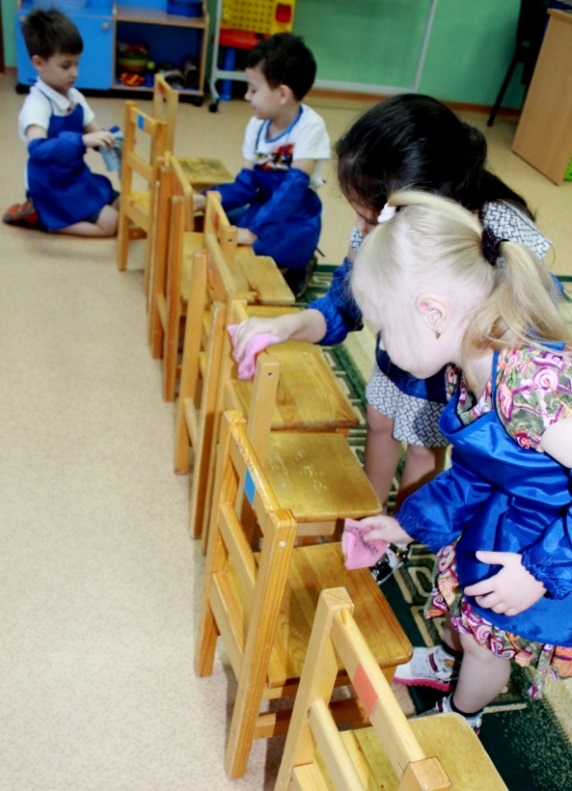 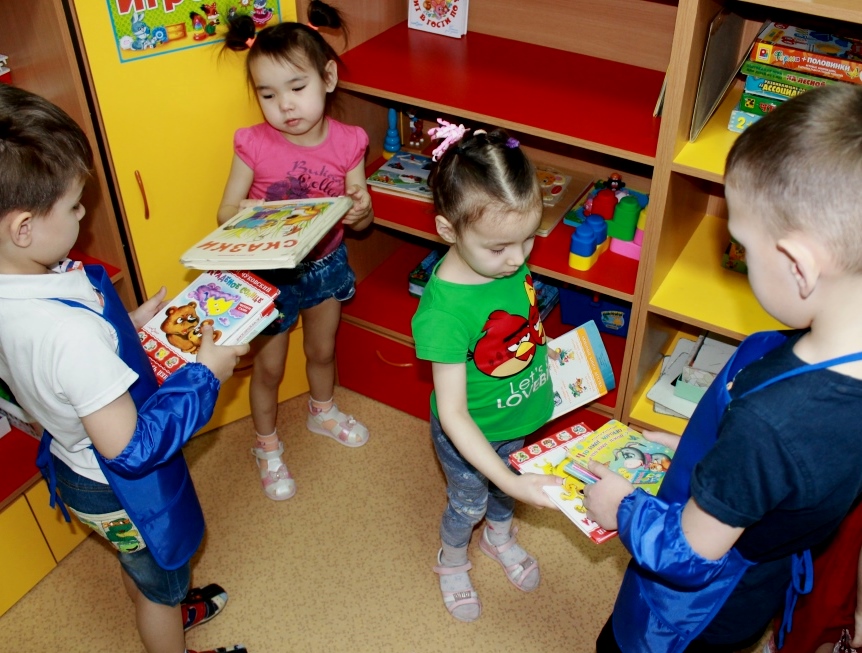 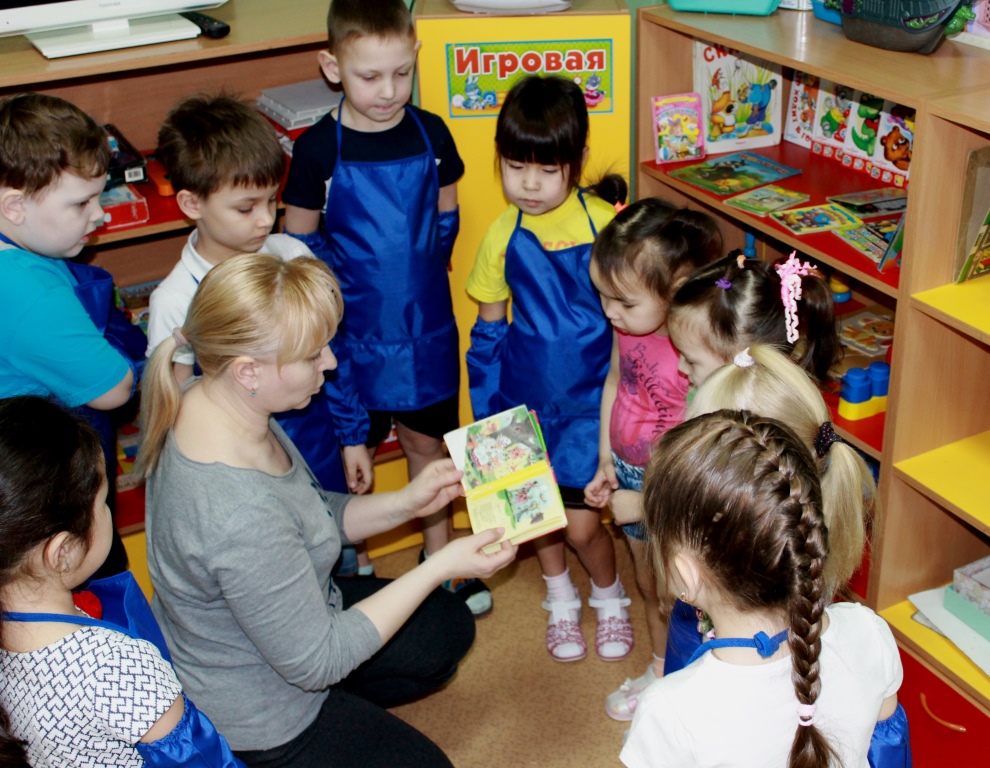 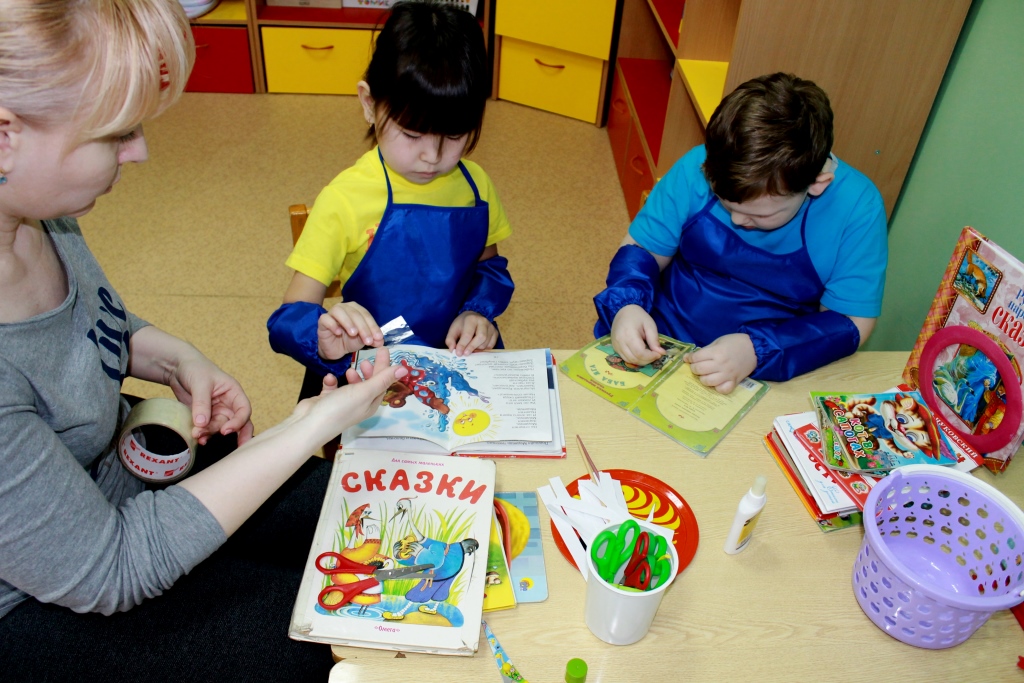 